	2013年11月5日，日内瓦尊敬的先生/女士，1	我谨通知您，国际电信联盟（ITU）正在组织定于2014年4月28至29日举办的“假冒产品：使信息通信技术（ICT）成为解决方案的一部分”讲习班。这次活动将在乌克兰主管部门的支持下，由乌克兰国家无线电频率中心（UCRF）在乌克兰基辅热情承办。此讲习班根据PP-10第177号决议的一项决定组织，该决定责成“电信标准化局主任与电信发展局主任和无线电通信局主任紧密协作，协助成员国研究解决与假冒设备相关的关切”。ITU-T第11研究组正在ITU-T内研究假冒问题，并鼓励各方依照第11研究组行动计划开展有关此议题的信息、经验和意见交流。讲习班将于09:30开始。注册工作将自08:30开始。2	讨论将用英文和俄文进行，提供同声传译服务。3	国际电联成员国、部门成员、部门准成员和学术成员以及愿参加此工作的来自国际电联成员国的任何个人均可参加此讲习班。这里所指的“个人”亦包括作为国际、区域和国家组织成员的个人。讲习班不收取任何费用。4	如今，人们意识到，假冒的ICT产品正在成为日益严峻的全球性问题，给所有ICT参与方（供应商、政府、运营商、客户）带来极为负面的影响。为了削弱假冒移动设备带来的负面影响，一些国家已在其市场内启动了自己的体制（如乌克兰、印度、肯尼亚、土耳其等）。据观察，这些具有积极影响的做法有某些共同之处，可使其他发展中国家和其他类型的ICT产品和移动设备受益。此讲习班将考查ICT假冒问题的范围和程度，分享目前最佳做法的经验，探讨是否可从共同做法中产生可行的框架，并重点关注国际电联及其他国际组织如何能够协助发展中国家打击假冒ICT产品。与会者将有来自国际组织的该领域主要专业人员、电信专家、监管人员、政府官员、标准专家及其他利益攸关方。讲习班的日程草案见该讲习班网站：http://www.itu.int/en/ITU-T/C-I/Pages/Kyiv_WSHP_counterfeiting_Apr14.aspx。如您需要有关该活动的其他信息，请随时与Denis Andreev先生联系（denis.andreev@itu.int）。5	住宿：有关酒店住宿、转机、签证和健康要求的详细信息可查阅该活动网站：http://www.itu.int/en/ITU-T/C-I/Pages/Kyiv_WSHP_counterfeiting_Apr14.aspx。6	与会补贴：很遗憾，由于预算限制，国际电联将无法提供与会补贴。7	注册：为便于主办方为组织讲习班做出必要安排，请在2014年4月10日之前尽早通过填写以下网址的在线表格注册：http://www.itu.int/en/ITU-T/C-I/Pages/Kyiv_WSHP_counterfeiting_Apr14.aspx。8	我们谨提醒您，一些国家的公民需要获得签证才能入境乌克兰并停留。签证必须向驻贵国的乌克兰使馆申请，并随后领取。如贵国没有此类机构，则请向驻在离您的出发国家最近的此类机构申请并领取。需要邀请函以方便入境签证办理的与会者请联系：乌克兰国家无线电频率中心无线电频率指配局副局长Dmytro Protsenko先生（电话：+380 44 4228155；传真：+380 44 4228181；电子邮件：protsenko@ucrf.gov.ua）。顺致敬意！
电信标准化局主任马尔科姆•琼森电信标准化局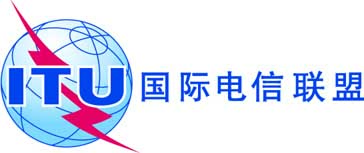 文号：电话：
传真：电信标准化局第61号通函TSB Workshops/A.N.+41 22 730 5780
+41 22 730 5853-	致国际电联各成员国主管部门；-	致ITU-T部门成员；-	致ITU-T部门准成员；
-	致ITU-T学术成员；电子
邮件：
tsbworkshops@itu.int抄送：-	ITU-T各研究组正副主席；-	电信发展局主任；-	无线电通信局主任；-	国际电联驻独联体国家地区办事处（莫斯科）主任-	俄罗斯常驻日内瓦代表团事由：“假冒产品：使信息通信技术（ICT）成为解决方案的一部分”国际电联讲习班（2014年4月28-29日，乌克兰，基辅）